我荣幸地向各理事国转呈巴西联邦共和国、加拿大和巴拉圭共和国的一份文稿。秘书长
赵厚麟巴西联邦共和国、加拿大和巴拉圭共和国提交的文稿为在国际电联全权代表大会之前举办某些竞选活动制定道德准则背景国际电联理事会2017年会议在第8次全体会议上决定请秘书长向内部候选人介绍相关道德准则，并在理事会2018年会议上讨论和通过。理事会2018年会议在第5次全体会议上通过了由国际电联道德规范办公室起草的，在2018年全权代表大会前举办某些竞选活动的道德问题指导原则，见C18/5-C号文件附件1。国际电联2018年全权代表大会第5委员会（COM 5）讨论了是否可将上述指导原则作为国际电联未来各届全权代表大会的一般性导则。第5委员会将建议6提交PP-18全体会议，并在第16次全体会议上获得通过。建议6第5项的内容如下：建议6：第5委员会建议全体会议责成理事会：5.	根据理事会2018年会议通过的“2018年全权代表大会之前开展某些竞选活动的道德规范问题”的规定，制定有关未来选举宣传活动道德问题的标准导则并酌情予以改进。建议巴西、加拿大和巴拉圭建议国际电联理事会根据2018年全权代表大会的指令，讨论并通过附件中有关“2018年全权代表大会之前开展某些竞选活动的道德规范问题”的决定草案。附件：1件附件新决定草案（理事会2019年会议）国际电联全权代表大会之前开展某些竞选活动的道德规范问题理事会，认识到a)	理事会2018年会议在C18/5号文件附件1中通过的，关于“2018年全权代表大会之前开展某些竞选活动的道德规范问题”的道德规范办公室指导说明；b)	国际电联2018年全权代表大会第5委员会就此问题开展的讨论，特别是针对转呈全体会议的建议6开展的讨论；c)	国际电联2018年全权代表大会第16次全体会议批准的第5委员会建议6，责成理事会“根据理事会2018年会议通过的‘2018年全权代表大会之前开展某些竞选活动的道德规范问题’的规定，制定有关未来选举宣传活动道德问题的标准导则并酌情予以改进”，决定通过本决定附件中提出的，关于在国际电联全权代表大会之前开展某些竞选活动的道德规范问题导则。附件1导则：全权代表大会之前开展某些竞选活动的道德规范问题本文件提供的指导意见以现有框架和做法为基础，主要涉及目前在国际电联任职的候选人，其中包括委任职员和选任官员。除公平、公正、透明、诚信、尊严和相互尊重等基本原则外，必须平衡现任国际电联职位与参加竞选之间关系的个人应特别注意以下三个主要方面的一般性原则：(A)国际电联资源的使用；(B) 围绕国际电联重大活动举办的竞选活动；(C)与成员国代表的接触。A)	国际电联资源的使用一般性原则：•	国际电联的资源仅可用于实现本组织的职责和促进其利益最大化。应用：候选人应十分注意，不得使用任何国际电联资源或其现任职位（包括人员支持、公务旅行和费用报销，或任何办公资源）来为其助选。上述做法会使那些可获得此类资源的个人拥有不适当的优势，会允许他们不正当地从应仅用于官方用途的资源中获得个人利益。例如：•	对于在担任国际电联公职期间其正常工作通常不会涉及参加某项活动的旅行者，不应参加或者获授权参加此类活动的公务差旅。反之，如果一位现任职员的正常公务职责通常需要其参加某项活动，则其参加竞选的身份不应妨碍此类活动的出席。欲进一步了解有关官方活动或差旅期间的行为指南，请见下文。•	不得在任何材料中使用任何国际电联标志（即，国际电联旗帜和/或徽记或国际电联安排的具体大会的徽标）进行助选。这可能会不恰当地造成候选人得到官方认可的假象。道德规范办公室（ETO）可审查材料草案并就任何具体案例提出意见建议。•	国际电联的计算机、打印机、宣传渠道（其中包括国际电联的社交媒体账户）以及国际电联信笺抬头不应用于任何竞选活动。应使用私人电子邮件账户（非国际电联系统的账户）进行与竞选活动有关的通信。如有人与候选人的国际电联账户联系、涉及其竞选事宜，候选人应将相关信函转至私人账户，并通过该渠道进行之后的联系。•	候选人不应寻求负责国际电联宣传活动的国际电联职员（或任何其他国际电联职员）的支持、为其竞选准备任何宣传材料。这包括请求提出有关任何宣传材料的建议、图片、协助或反馈等。B)	围绕国际电联重大活动举办的竞选活动一般性原则：•	竞选相关活动不应干扰官方重大活动中国际电联事务的进行应用：国际电联重大活动 – 以及围绕这些重大活动组织的非正式和社交场合 – 是与成员国代表进行接触的良机。一些候选人因其在国际电联公职可以出席此类活动。其他候选人可能作为一成员国代表团的一员出席活动。还有一些候选人可能没有正式理由出席该活动，但希望利用各利益攸关方汇聚一堂的机会。公平和公正的基本原则意味着，候选人应有同等机会与参加此类活动的成员国代表进行接触。同时，值得注意的是，这些活动的目的是推进国际电联在某特定领域的工作，而不是作为竞选活动的平台。因此，在国际电联活动期间，候选人应避免为助选而与成员国代表接触。但候选人可利用围绕这些活动组织的（在活动场地之外安排的）非正式或社交场合开展竞选活动。总体而言，候选人应避免那些显示出关注重心是竞选相关活动而非国际电联事务的行为。例如：•	在正式会议期间积极与成员国代表接触、讨论竞选问题，可能会妨碍活动期间官方事务的完成。因此，最好避免在国际电联活动期间就竞选问题与成员国代表进行积极接触。如果在国际电联活动期间有人接触候选人讨论其参选问题，候选人应考虑邀请相关方在会外进行进一步讨论。此类活动宜安排在一天会议结束之后，而不是利用茶歇或午餐时间（代表们常利用这段时间继续讨论官方事宜）。•	在国际电联活动期间，不鼓励候选人利用活动场地开展竞选活动。这包括避免在助选成员国赞助的活动休息时段发表任何竞选声明。如上所述，候选人可在国际电联活动场地之外安排的非正式或社交场合（如成员国主办的招待会）开展竞选活动。 •	（那些不能因公职的正常工作而到场参加某项活动但）自行前往活动地点推进其竞选的候选人，应向国际电联请假。此外，如上所述，此类个人参加此类活动的费用不应由国际电联承担。大力提倡候选人与ETO联系，通报以私人身份参加国际电联某项活动的计划，以便就相关竞选动活动的具体方面进行讨论。C)	与成员国的接触一般性原则：•	即便在与成员国进行竞选协调时，亦应尊重独立性、对国际电联的忠诚和公正性的基本价值观应用：参加竞选不可避免地要与成员国进行一定程度的协调。与成员国的此类接触不应损害相关个人作为国际公务员的独立性和公正性以及对国际电联的忠诚。对于这些原则的遵守意味着谨慎言行，因为以官方身份采取的行为可能会被视为反映某个成员国利益和/或主要是为了助选而不是出于国际电联的利益。绝对不应出现代表国际电联的官方行为（无论是现在还是将来）因换取竞选支持而受到不正当或将会受到不正当影响的现象。例如：•	竞选协调不应涉及与助选成员国分享并非提供给所有成员国的或不适于公开披露的信息。这包括与其他候选人职场表现相关的信息。•	候选人可能会在成员国为其助选而举办的活动上发表公开演讲，概要介绍候选人对国际电联愿景的展望。亦可能准备这方面的书面材料。那些已在国际电联任职的候选人应尽可能表达纯粹作为候选人的个人观点，而不引起他人对其独立于成员国的立场、公正性和对国际电联忠诚的质疑。把重点放在批评国际电联和/或其他候选人而不是提出正面愿景的发言不符合诚信、尊严和相互尊重的基本原则，并与国际公务员忠于国际电联、不公开表达不满的义务背道而驰。根据规范外部活动（包括向新闻界发表声明和提交与国际电联的宗旨、活动或利益有关的出版资料）的法律框架的规定，ETO可在保密的前提下，提前审查任何公开言论或出版资料并就其提出意见和建议。________________理事会2019年会议
2019年6月10-20日，日内瓦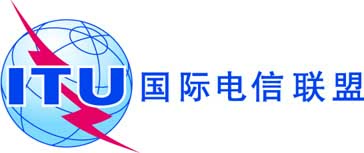 议项：PL 2.4文件 C19/67-C议项：PL 2.42019年5月25日议项：PL 2.4原文：英文秘书长的说明巴西联邦共和国、加拿大和巴拉圭共和国提交的文稿为在国际电联全权代表大会之前举办某些竞选活动制定道德准则概要巴西、加拿大和巴拉圭提议为在国际电联全权代表大会之前举办某些竞选活动制定道德准则。国际电联理事会2018年会议批准了这些道德准则，且各位候选人在国际电联2018年全权代表大会之前遵守了这些准则。需采取的行动理事会应通过本文稿附件中的决定草案。______________参考文件C17/130-C号文件（第八次全体会议摘要记录）C18/5-C号文件（附件1 – 2018年全权代表大会之前开展某些竞选活动的道德规范问题）C18/109-C号文件（第五次全体会议摘要记录）PP-18 155-C号文件（第5委员会主席的报告）PP-18 173-C号文件（第十六次全体会议会议纪录）